				Name _____________________________________________________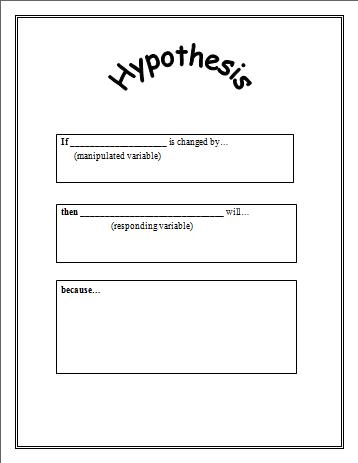 